ГАОУ СПО РК «КЕРЧЕНСКИЙ МЕДИЦИНСКИЙ КОЛЛЕДЖ ИМ. Г.К. ПЕТРОВОЙ»2020 год – ГОД ПАМЯТИ И СЛАВЫПЛАН МЕРОПРИЯТИЙ, ПОСВЯЩЕННЫХ 75-Й ГОДОВЩИНЕ ПОБЕДЫ В ВЕЛИКОЙ ОТЕЧЕСТВЕННОЙ ВОЙНЕ 1941-1945 ГОДОВ И ПАМЯТНЫМ ДАТАМ ВЕЛИКОЙ ОТЕЧЕСТВЕННОЙ ВОЙНЫЗАМ.ДИРЕКТОРА ПО УР                                                                Л.В.БЕЛЯЕВАУТВЕРЖДАЮДИРЕКТОР _____________________Г.И.ПУТИНЦЕВА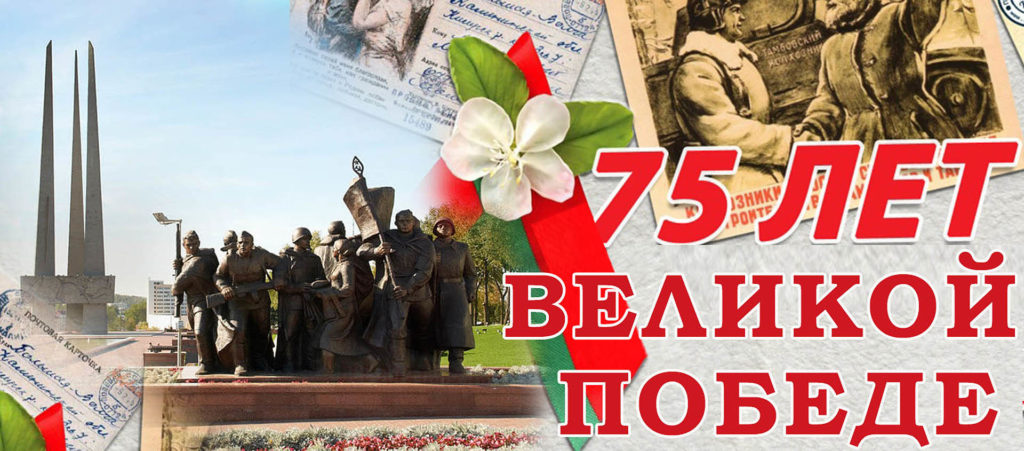 НАИМЕНОВАНИЕСРОКИПРОВЕДЕНИЯОТВЕТСТВЕННЫЕПРИМЕЧАНИЕРадиорепортажи «Дни Воинской славы в календаре»Январь – июньОзнобишина Л.К.Викторина на знание истории Великой Отечественной войны «Дорога памяти»ЯнварьВасиленко В.И.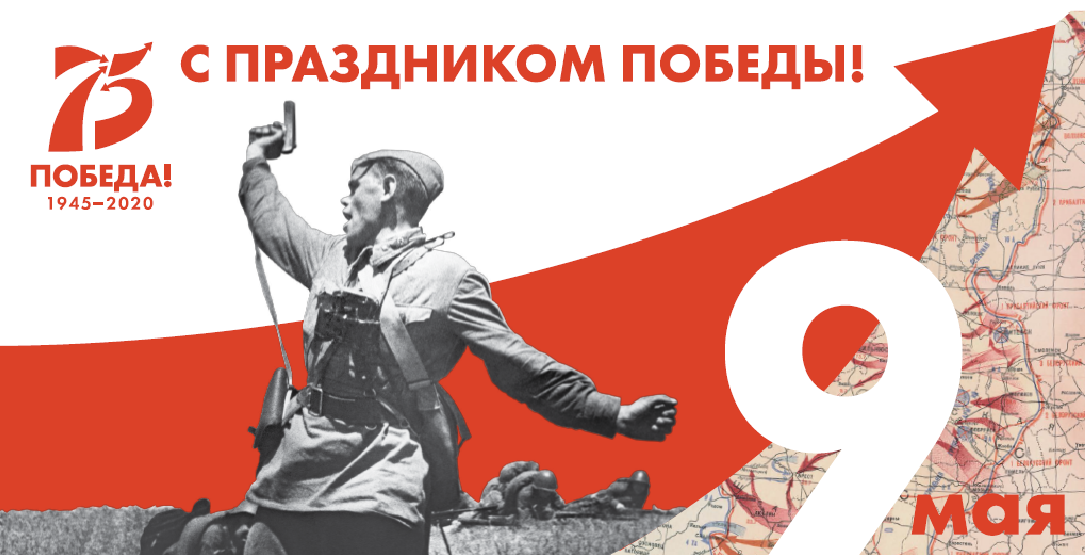 Книжные экспозиции, посвященные 75-летию Великой ПобедыЯнварь-майТолстых Н.П.Василенко В.И.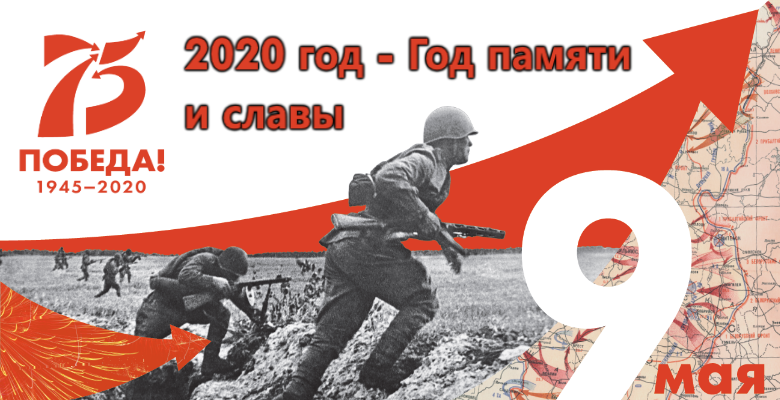 Шефство над ветеранами Великой Отечественной войны, детьми войны, поздравление их с памятными датамиЯнварь – июньОзнобишина Л.К.Волонтеры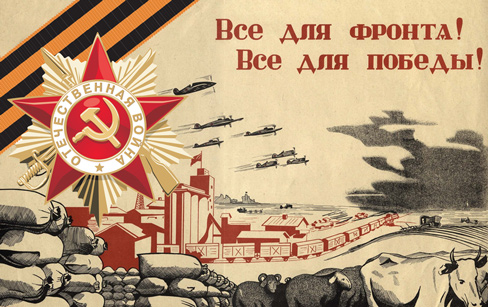 Акция «Поклонимся великим тем годам»- экскурс «Их имена носят улицы нашего города»- конкурс на лучшее эссе «Письмо Победы»ЯнварьМарт-майОзнобишина Л.К.Березовская И.Ф.121-122-123С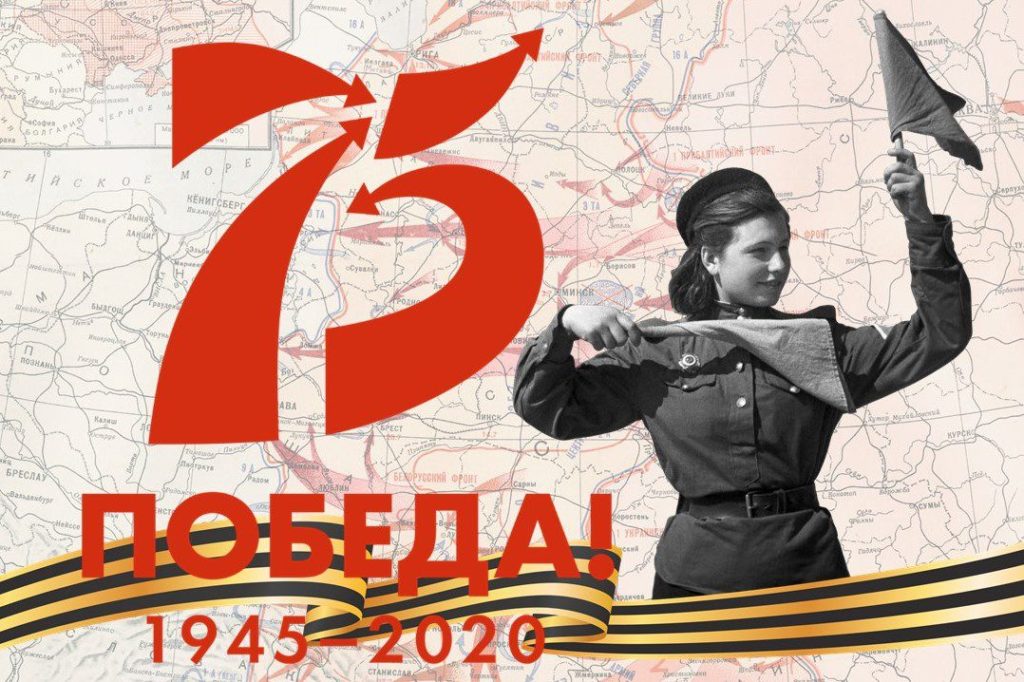 Студенческая конференция «Поклонимся великим тем годам»1. Труженики тыла в годы великой Отечественной войны;2. События Великой Отечественной войны моего родного края;3. Моя семья чтит память наших близких;4. Партизанская деятельность в годы Великой отечественной войны в КерчиАпрель-майВасиленко В.И.Андриенко О.А.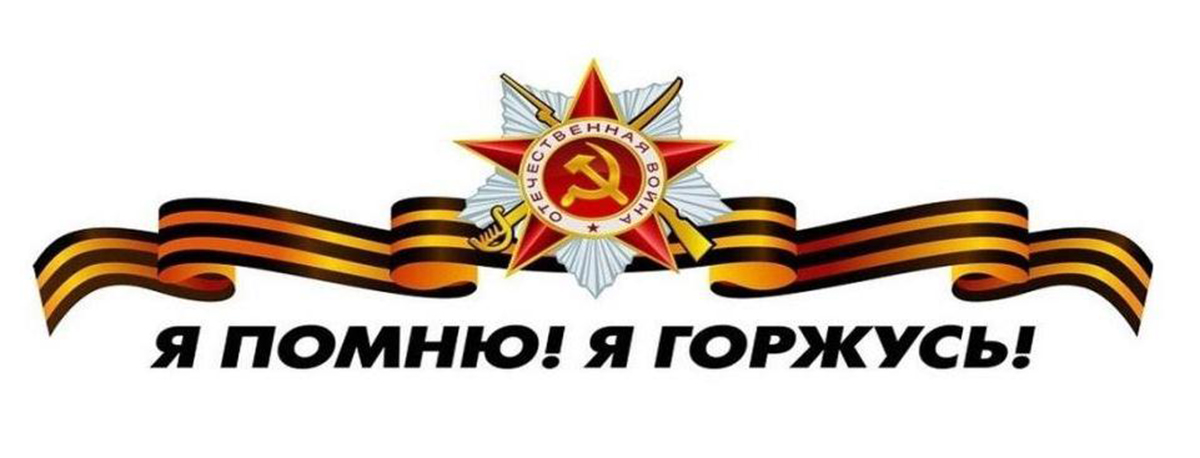 День полного освобождения советскими войсками г. Ленинграда от блокады его немецкими войскамиАкция «Блокадный хлеб»27.01.Путинцева Г.И.Ознобишина Л.К.Гр. 221сАкция «Вспомним всех поименно» - 25 героев Советского Союза, удостоенных этого звания в боях за освобождение города Керчи30.01Путинцева Г.И.Березовская И.Ф.Ознобишина Л.К.волонтеры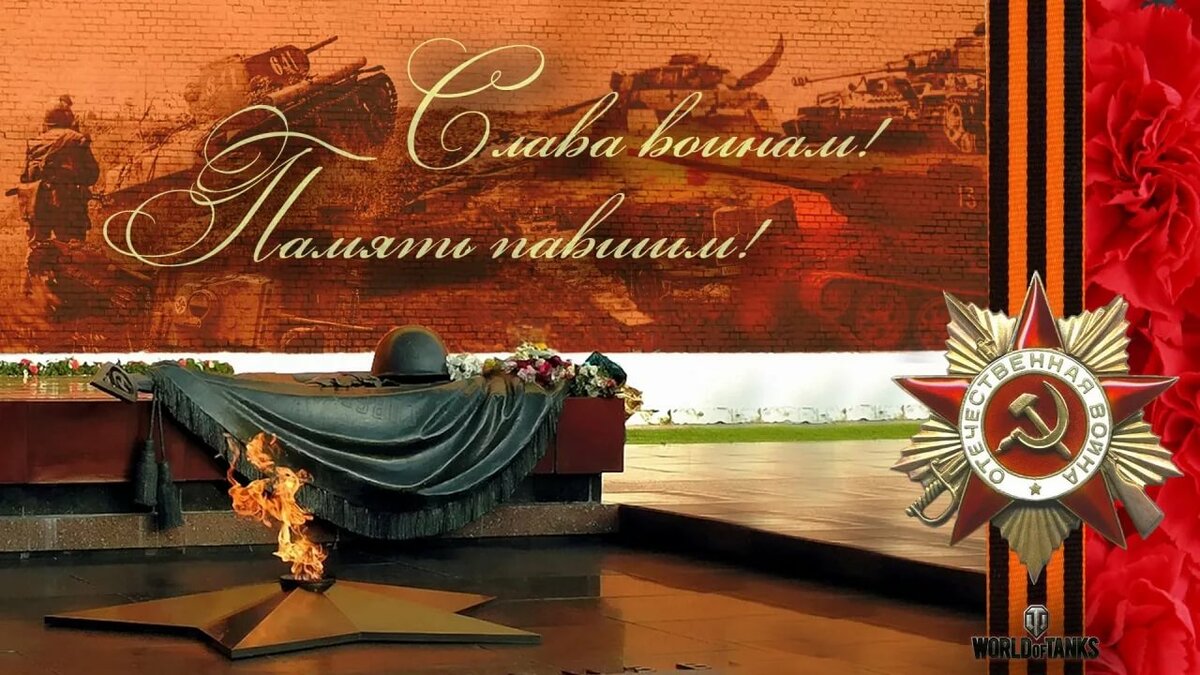 День разгрома советскими войсками  немецко-фашистских войск в Сталинградской битве02.02Зав.отделениямиКураторыгр. 222-223С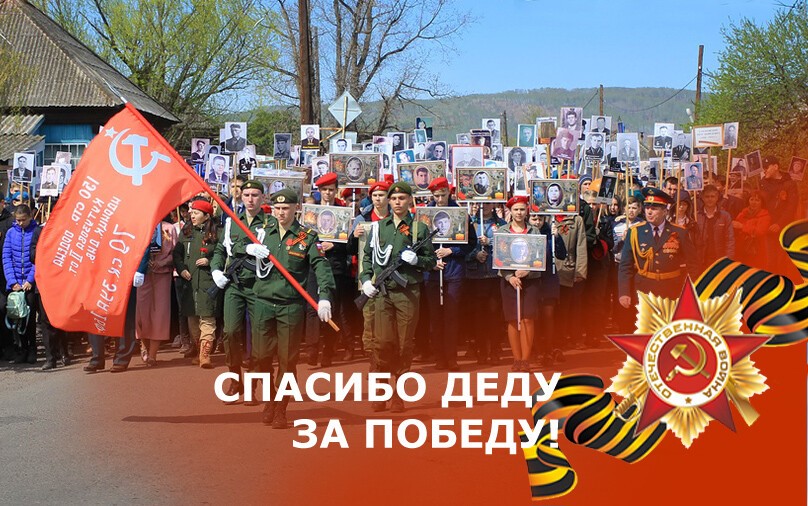 Подвиг Российских военных, исполняющих свой долг за пределами нашей Родины – встречи с ветеранами, участниками операций в «горячих точках»февральВасиленко В.И.Толстых Н.П.Ознобишина Л.К.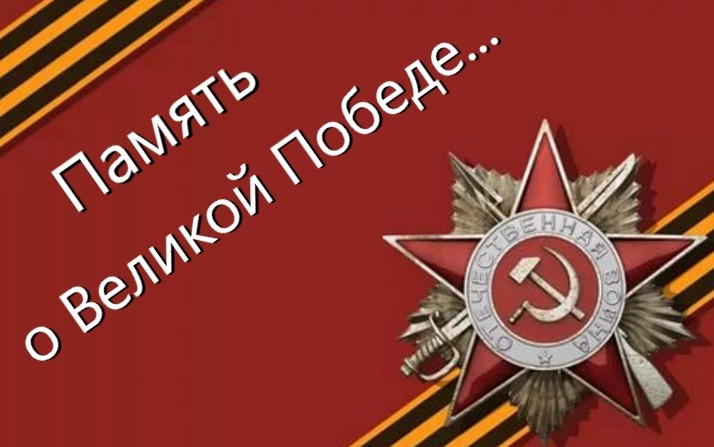 Кинофестиваль – просмотр художественных и документальных фильмов:- «На войне как на войне»;-«Завтра была война»Февраль - июньОзнобишина Л.К.Березовская И.Ф.Кураторы групп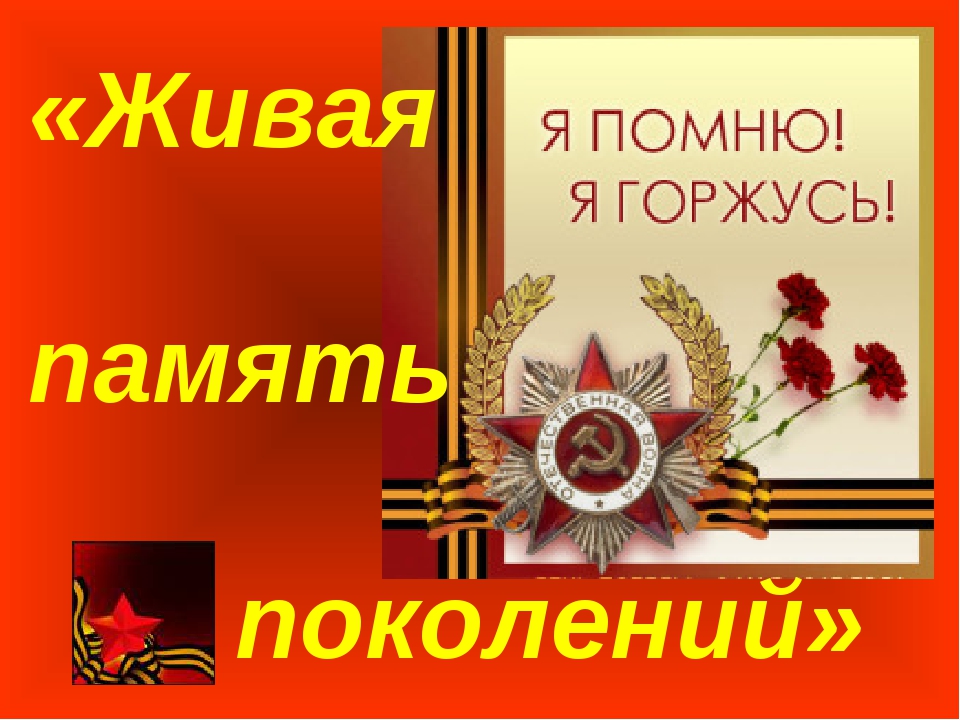 Акция «Лица Победы» - Фото-вернисажи:- Фронтовой портрет «Судьба солдата» (по семейным архивам студентов, педагогов и сотрудников колледжа);- Медики-фронтовики – Героика подвигаМарт-майОзнобишина Л.К.Зав.отделениямиАкция «Сад памяти» - благоустройство территории, посадка деревьев и цветовМарт- июньОзнобишина Л.К.Зав.отделениямиКураторы групп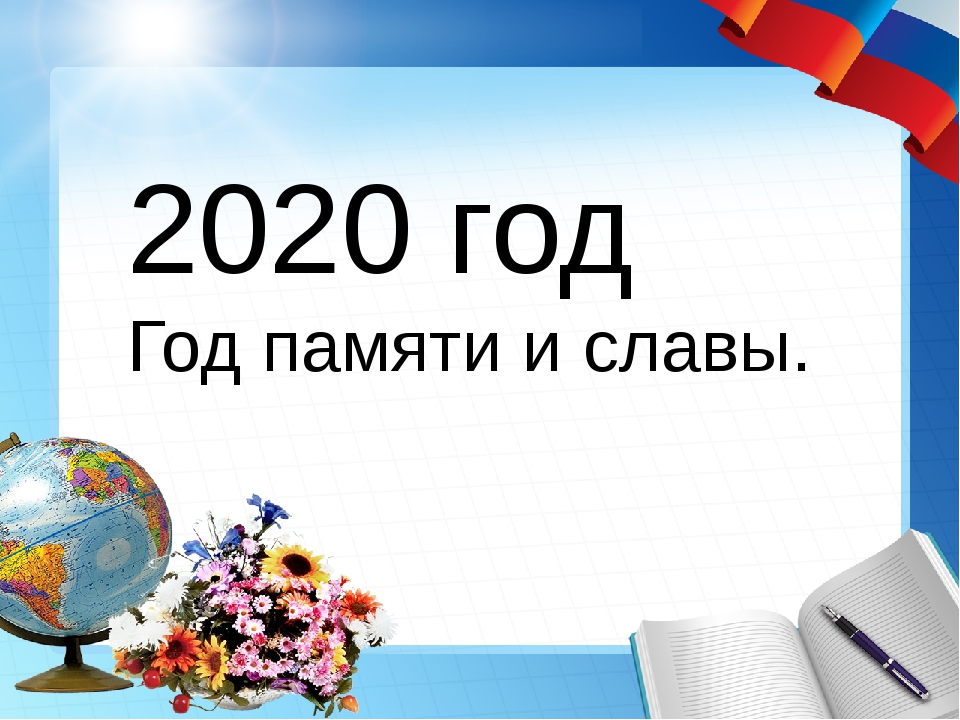 Геопроект:   мультимедийные экспозиции- «От Дня освобождения Керчи – до Дня Победы»- «Территория Победы»Апрель-майОзнобишина Л.К.Березовская И.Ф.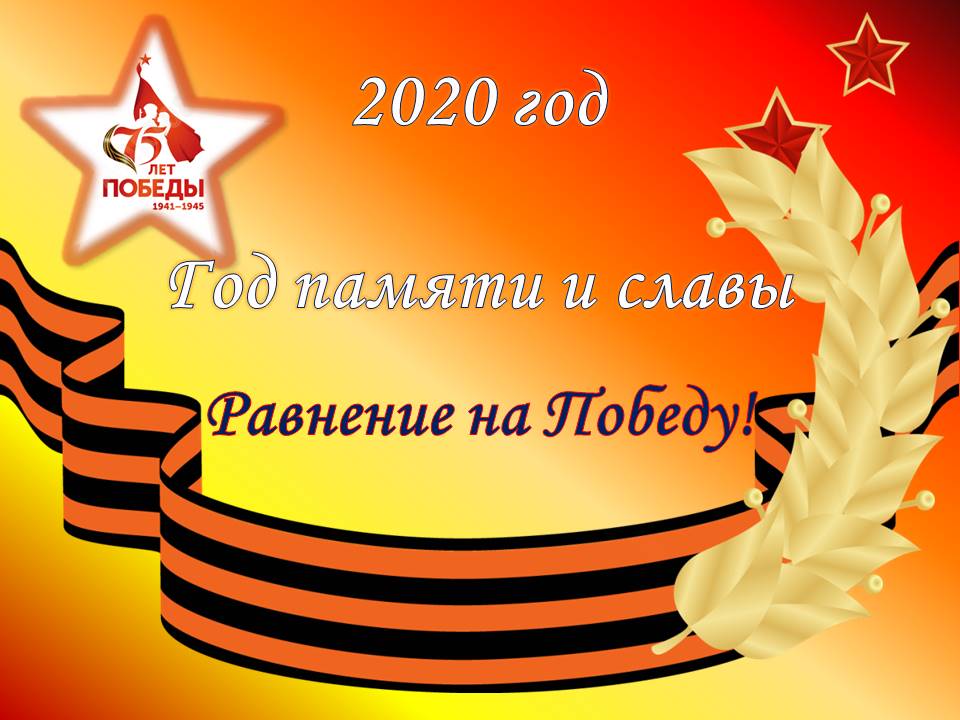 Исторический квест «САЛЮТ ПОБЕДЫ»Апрель-майОзнобишина  Л.К.Кураторы групп121-122-123С221-222-223С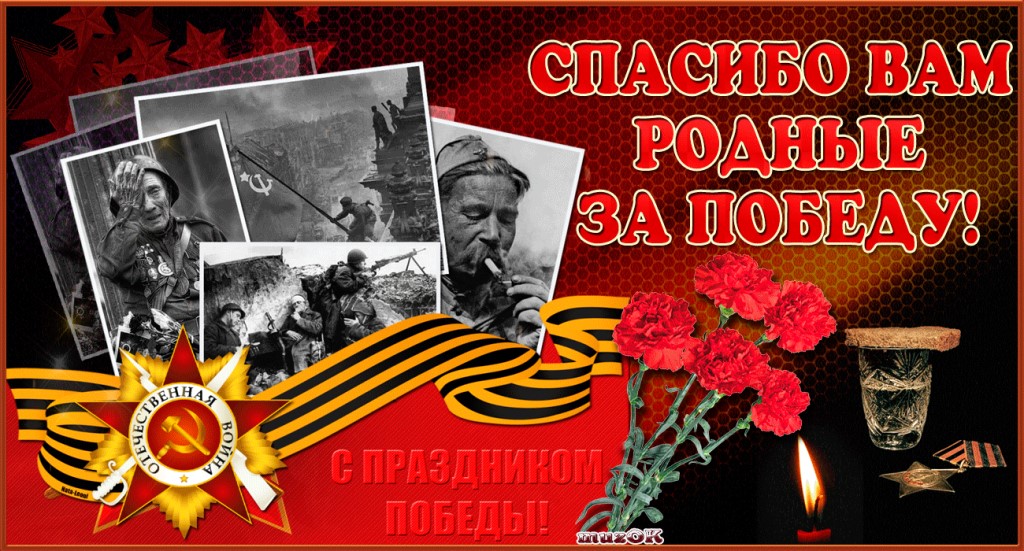 Проект «ДИАЛОГ С ГЕРОЯМИ» «Весь в деда»Встречи с ветеранами Великой Отечественной войны, детьми войны, представителями военных и медицинских династийАпрель-майОзнобишина Л.К.Березовская И.Ф.Кураторы групп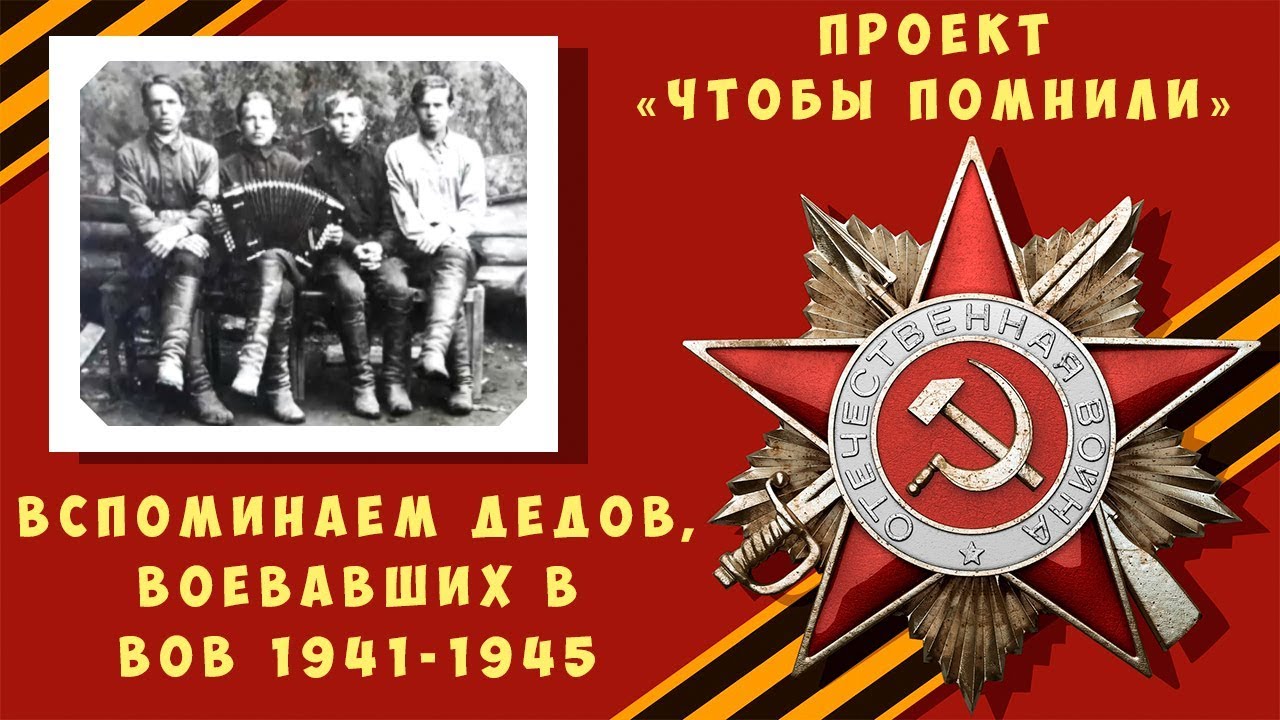 Участие в проведении торжественных мероприятий в г. КерчиАпрель-майОзнобишина Л.К.волонтеры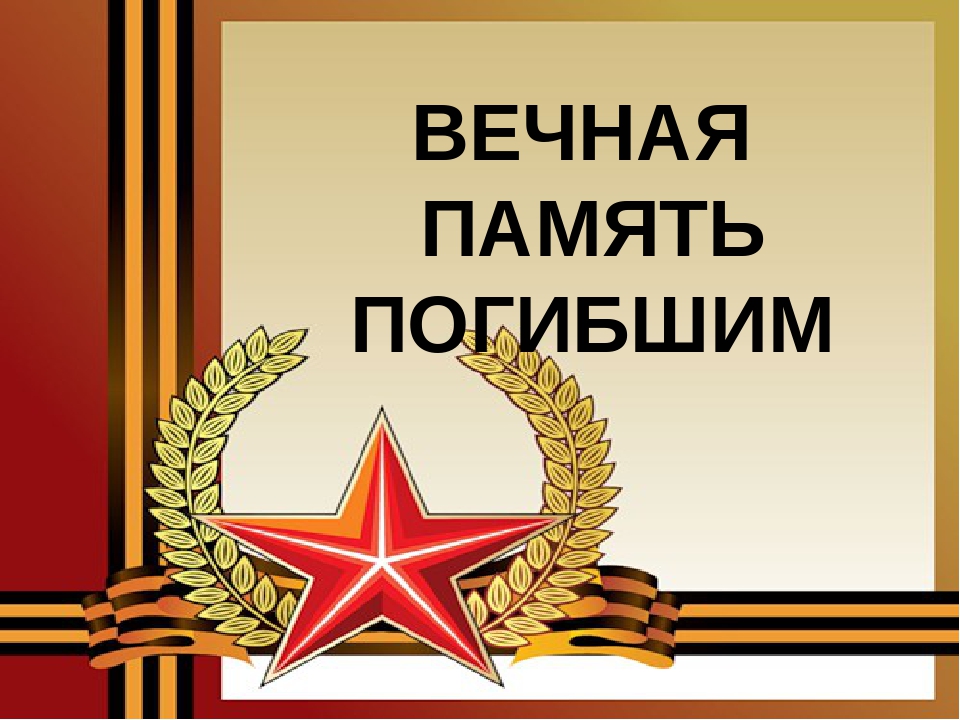 Благоустройство территорий памятных мест, воинских захоронений, на Аллее Героев в пос. ГероевскоеАпрель-майОзнобишина Л.К.Зав.отделениямиВолонтеры, студ.самоуправление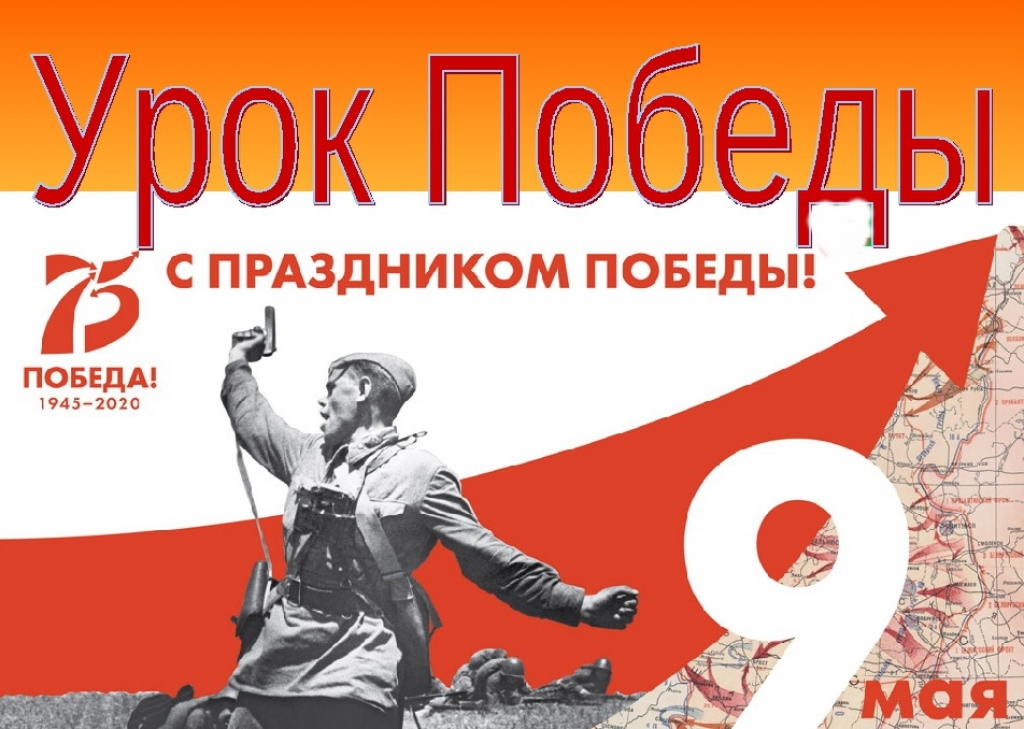 Участие в военно-археологический экспедиции «Аджимушкай»МайПоисковый отряд «Виктория»волонтеры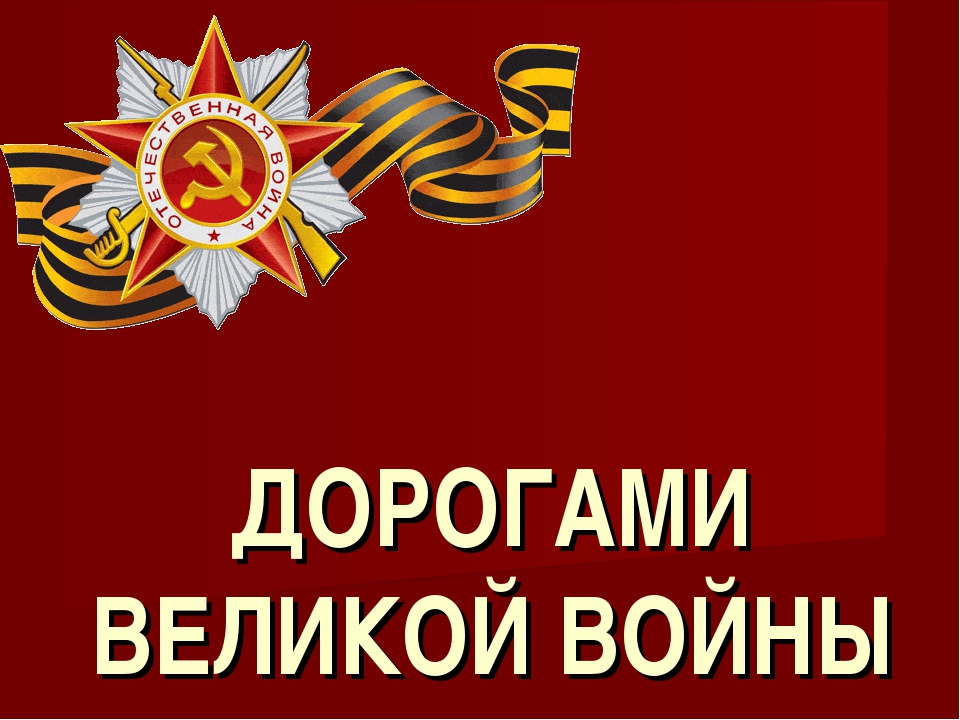 Литературно-музыкальная гостиная «Песни о Победе»Май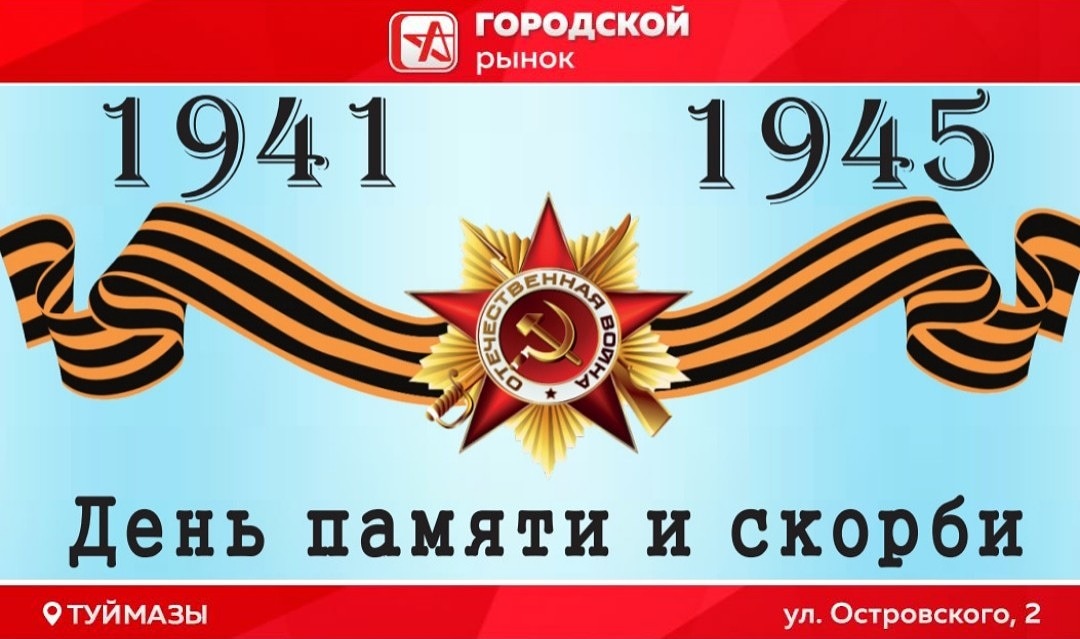 Проект «Горькая память войны»Уроки Победы, Уроки МужестваМай-июньОзнобишина Л.К.Березовская И.Ф.Кураторы групп